Prophecy Seminar“What Does All This Mean?”Pastor Loui Torres and his team will be holding a prophecy seminar here at the Roseburg Better Life SDA Church.  We hope you plan to attend.Dates: April 27th – May 11th at 7:00 pmDays: Friday, Sabbath, Sunday, Tuesday, Wednesday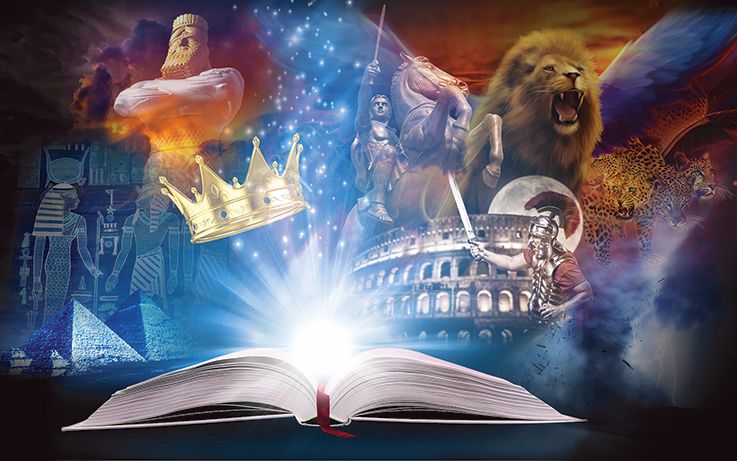 Prophecy Seminar“What Does All This Mean?”Pastor Loui Torres and his team will be holding a prophecy seminar here at the Roseburg Better Life SDA Church.  We hope you plan to attend.Dates: April 27th – May 11th at 7:00 pmDays: Friday, Sabbath, Sunday, Tuesday, Wednesday